12.05.2020 r.Temat: Pole trapezu.Dzisiaj będziemy obliczać pola trapezów, a za tydzień (19.05.2020 r. wtorek) praca klasowa z pól figur.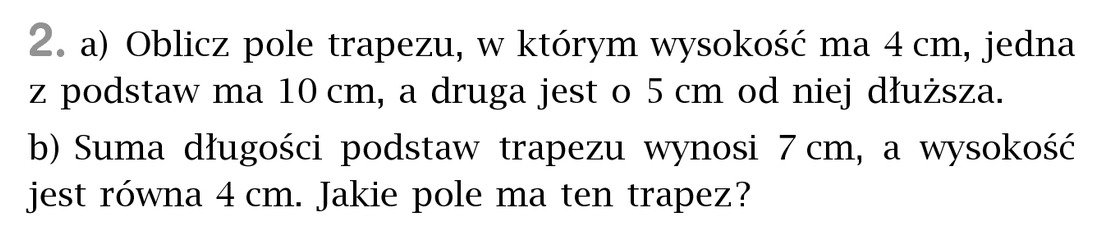 W podpunkcie b) w zadaniu 2 jest mowa o sumie długości podstaw, to nic innego jak a+b.Pamiętajcie o wypisywaniu danych!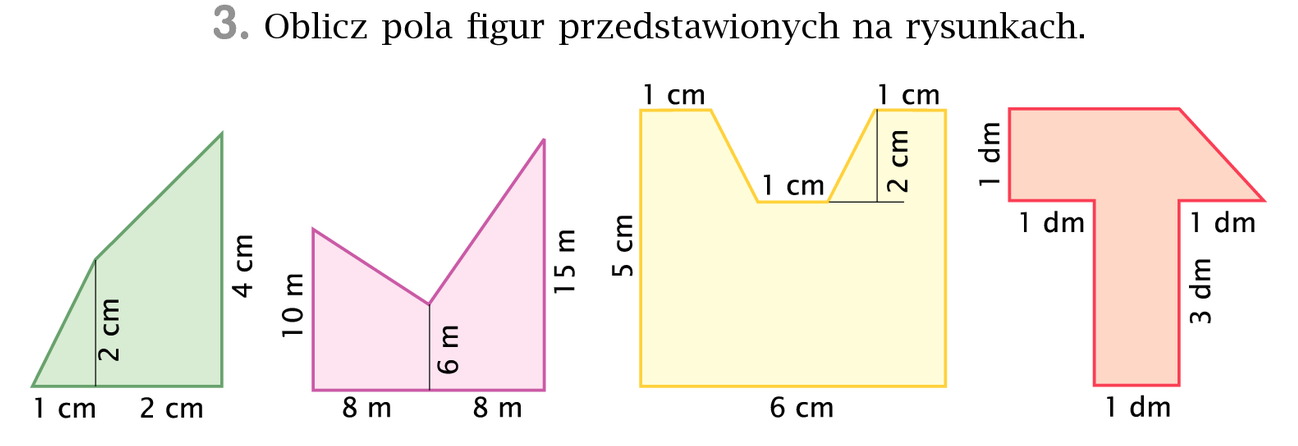 Przerysujcie rysunki do zeszytu i podzielcie na figury, które znacie. Obliczcie pole jednej potem pole drugiej figury i dodajcie do siebie. Wówczas otrzymacie pole całej figury.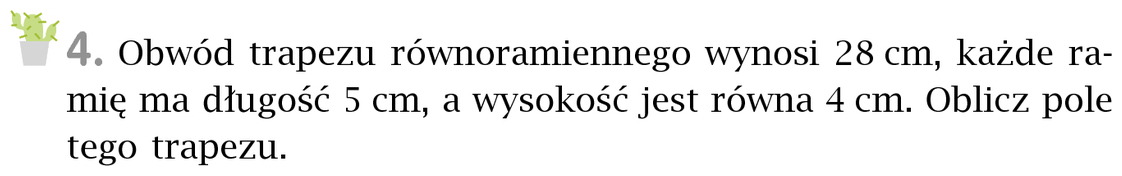 Do tego zadania wykonaj rysunek pomocniczy i zaznacz na tym rysunku dane z zadania. Pamiętaj, że obwód to suma długości wszystkich boków.Wykonane zadania prześlij do mnie na maila dzisiaj do godz. 16.00.